ADATLAP A MESTERISKOLA XXVII. CIKLUSA FELVÉTELI PÁLYÁZATÁHOZnevedszületési helyed, dátumvégzettséget adó intézmény –egyetem, kar, tanszék, végzés évemunkahelyedtelefonszámode-mail címedpostai levelezési címedA Mesteriskola kötelezettséget válla arra, hogy csak a felvételi pályázat kapcsán használja a fenti adatokat. A fel nem vett jelentkezők adatait az eredményhirdetés után 10 munkanapon belül törli.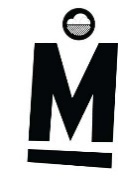 